PROPOSIÇÕES 03 - Vereador João Pedro PazuchINDICAÇÃO – 015/2022Indico ao Excelentíssimo Senhor Prefeito Municipal em conjunto com a Secretaria Municipal de Obras, nos termos regimentais e ouvido plenário, que sejam instaladas lâmpadas de led em toda extensão da Rua José Armindo Beppler. Mensagem Justificativa:A Rua José Armindo Beppler é de extrema importância em nosso município, pois há um fluxo intenso de pessoas fazendo caminhada a noite. Precisamos incentivar a pratica de esportes ao ar livre, mas precisamos dar segurança a nossos munícipes. Além dos praticantes de esportes há várias crianças e demais moradores circulando pelo local. Assim, a colocação de led além de segurança trará embelezamento a nossa cidade.Atenciosamente,Bom Retiro do Sul, 10 de maio de 2022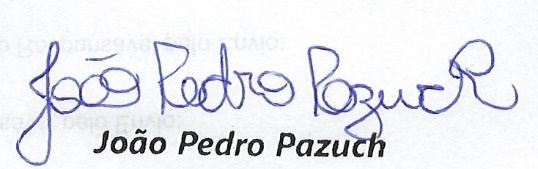 